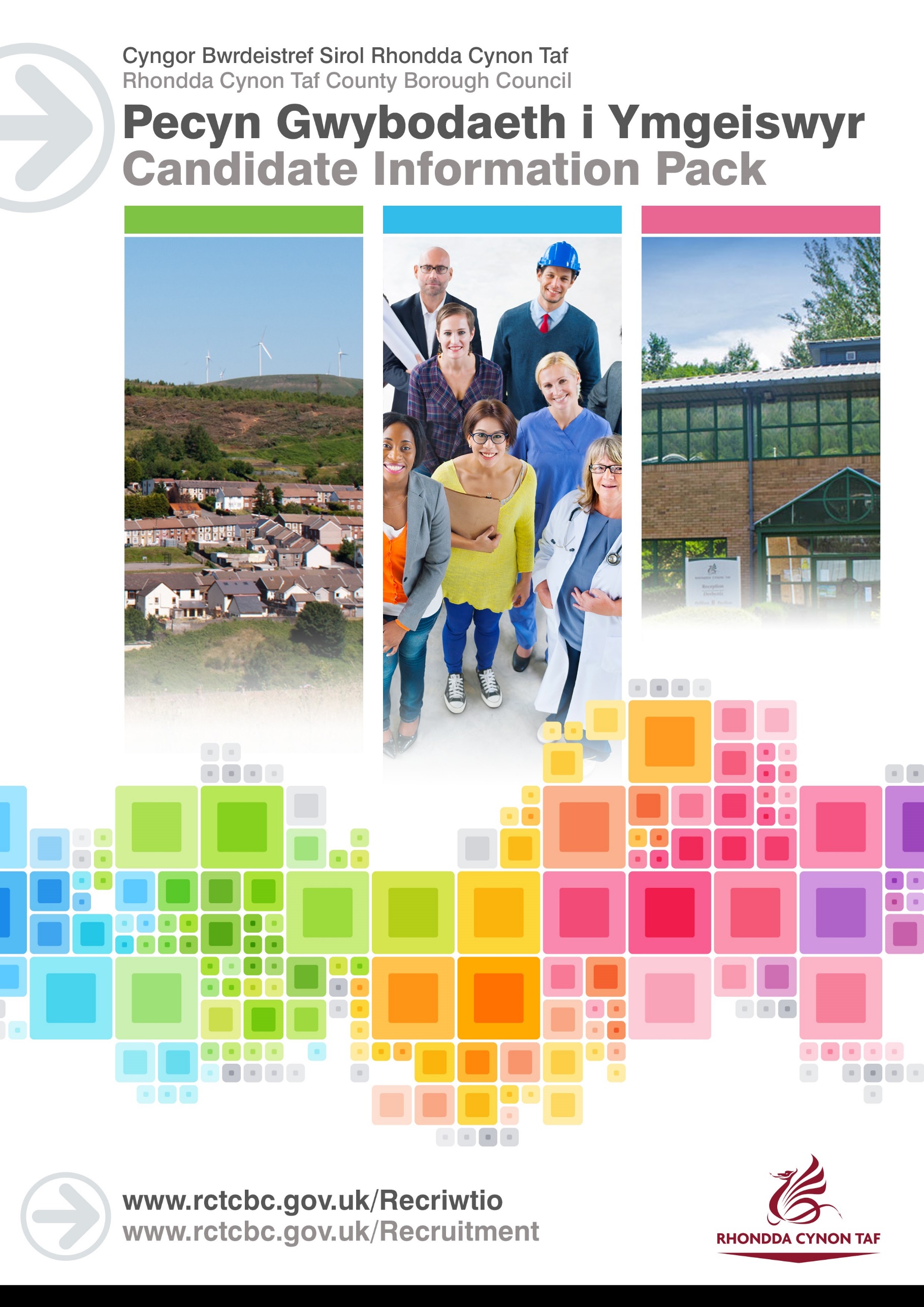 DISGRIFIAD SWYDDYMARFERYDD GOFAL PLANT PRESWYL DROS NOSCyfeirnod y Swydd: 195Dyddiad y Disgrifiad Swydd: Chwefror 2023Amcanion AllweddolMANYLEB PERSONMae'r fanyleb yma'n nodi gwybodaeth a/neu gymwysterau, profiad yn y gorffennol, a chymwyseddau personol, a fyddai'n ddelfrydol ar gyfer y swydd benodol yma.Mae'r adrannau Gwybodaeth/Cymwysterau a Phrofiad yn disgrifio'r gallu technegol sy'n angenrheidiol er mwyn gwneud y swydd yma yn llwyddiannus.Mae'r adran Cymwyseddau yn disgrifio'r mathau o sgiliau (heb fod yn dechnegol), y galluoedd, a'r nodweddion personol, a fyddai gyda'r person sy'n ddelfrydol ar gyfer y swydd benodol yma. Mae'r cymwyseddau yn disgrifio sut byddai'r person hwnnw, yn ddelfrydol, yn gweithio gyda phobl eraill a sut y byddai'n ymgymryd â'i gyfrifoldebau.Mae'r adran Amodau Arbennig a Gofynion Proffesiynol yn disgrifio unrhyw briodoleddau eraill sy'n briodol i'r amgylchiadau penodol a fo'n ymwneud â'r swydd yma.CyfadranGWASANAETHAU CYMUNED A GWASANAETHAU I BLANTAdran/UwchadranGWASANAETHAU I BLANTCarfan/AdranGWASANAETHAU CYMORTH I'R TEULU A MATERION LLETYYn atebol i:RHEOLWR COFRESTREDIGSwyddi sy'n atebol i'r swydd yma: DIMGwiriad y Gwasanaeth Datgelu a GwaharddOES, MANWL – PLANT – ANGEN EI ADNEWYDDU BOB 3 BLYNEDDBydd yr Ymarferydd Gofal Plant Preswyl Dros Nos yn chwarae rhan allweddol yn sicrhau bod gwasanaeth medrus ac arbenigol yn cael ei ddarparu ar gyfer plant/pobl ifainc sy'n cael trafferthion a'u teuluoedd. Bydd yn gwneud hynny drwy ddarparu lleoliadau wedi'u cynllunio a lleoliadau ar yr un diwrnod ar gyfer plant/pobl ifainc. Bydd y swydd yn cynnwys diwallu anghenion unigol plant a phobl ifainc drwy gydol y nos.  Bydd hyn yn golygu gweithio'n uniongyrchol gyda phlant, pobl ifainc a'u teuluoedd, cynhalwyr a gweithwyr proffesiynol eraill.Bydd yr Ymarferydd Gofal Plant Preswyl Dros Nos yn gweithio mewn ffordd arloesol, wedi’i llywio gan drawma, i sicrhau canlyniadau cadarnhaol, gydag ymagwedd sy'n llawn tosturi. Bydd hyn yn cynnwys meddu ar ddealltwriaeth glir o drawma, a sut y mae modd iddo gael effaith ar batrwm cysgu unigolyn, eu gallu i setlo a'r angen am gymorth yn ystod y nos.Diogelu a hyrwyddo lles plant a phobl ifainc sy'n agored i niwed sydd mewn argyfwng, trwy ddilyn eu cynlluniau gofal a chymorth personol.Cwblhau adroddiadau ysgrifenedig yn ôl yr angen yn unol â pholisïau ac arferion Gwasanaethau i Blant, ac yn unol â gofynion Deddf Rheoleiddio ac Arolygu Gofal Cymdeithasol (Cymru) 2016.Cydgysylltu'n uniongyrchol â gwasanaethau ac asiantaethau eraill yn ystod y nos, a thynnu sylw at faterion yn gyflym. Sicrhau bod plant a phobl ifainc yn cael cymorth pan fydd angen iddyn nhw adael y cartref, ac mewn sefyllfaoedd lle gallen nhw fod ar goll, neu angen triniaeth ysbyty.Sicrhau bod pobl yn gwrando ar farn plant/pobl ifainc yn rhan o'u gofal.Sicrhau bod y cartref yn barod ar ddechrau pob diwrnod.Pam gweithio i Gyngor Rhondda Cynon Taf?Pam gweithio i Gyngor Rhondda Cynon Taf?Mae Gwasanaethau Plant Cyngor Rhondda Cynon Taf yn falch o gynnal swyddi yn rhan o'i Wasanaeth Gofal Plant Preswyl.Mae gan bob un o'n staff y cyfle i ddylanwadu ar ein gwaith wrth iddo ddatblygu. Maen nhw'n cael cymorth carfan reoli gadarn a phrofiadol ar lefelau strategol a gweithredol.Rydyn ni’n cydnabod bod maes Gofal Cymdeithasol yn un heriol yn broffesiynol ac yn bersonol a'i fod yn gofyn am sgiliau, ymrwymiad a brwdfrydedd sylweddol. Mae gyda ni ganolfan Addysg a Datblygu mewnol, bwrpasol sy'n rhoi cymorth ymarferol er mwyn i'n staff gynnal eu sgiliau a'u Datblygiad Proffesiynol Parhaus. Bydd modd i weithwyr Cyngor Rhondda Cynon Taf hefyd fanteisio ar ystod eang o fuddion staff sy'n cynnwys:Bydd ymgeiswyr llwyddiannus sydd ddim yn meddu ar gymhwyster berthnasol yn derbyn cefnogaeth i gyflawni Diploma QCF Lefel 3 mewn Iechyd a Gofal Cymdeithasol (Plant a Phobl Ifainc) o fewn 2 flynedd o gofrestru â Gofal Cymdeithasol Cymru.  26 diwrnod o wyliau blynyddol, sy'n cynyddu i 31 diwrnod ar ôl 5 mlynedd o wasanaethCynllun Beicio i'r GwaithAelodaeth Hamdden am Oes ratachCerdyn gostyngiadau i staff – Cerdyn VectisCynllun Prynu TechnolegDiben y swydd:Diben y swydd:CYFRIFOLDEBAU PENODOL1. Gweithio gydag eraill yn y garfan i gynllunio a darparu rhaglenni gofal unigol o ganlyniad i drawma i blant/pobl ifainc a'u teuluoedd/cynhalwyr. 2. 2. Bydd yr Ymarferydd Gofal Plant Preswyl Dros Nos yn hyblyg yn ei ddull o ddarparu ymyriadau. O'r herwydd bydd yn gweithio yn hyblyg, gan gynnwys penwythnosau a gwyliau statudol. 3. Cyflwyno ymyriadau sy'n ystyried trawma i blant/pobl ifainc sy'n cael anawsterau yn ystod y nos4. Darparu ymyriadau sy'n cefnogi cryfderau plant/pobl ifainc5. Darparu strwythur a threfn i fywyd bob dydd, trwy weithgareddau ac ymyriadau wedi'u cynllunio6. Cyfrannu at strwythur a threfn y dydd trwy ofalu am dasgau dyddiol, fel paratoi prydau bwyd, golchi dillad, glanhau, a chynorthwyo plant/pobl ifainc i gyfrannu at hyn.7. Cymryd rhan, gydag aelodau eraill y garfan, wrth fynd â phlant / pobl ifainc ar weithgareddau sydd wedi'u cynllunio i ffurfio perthnasoedd ac ymddiriedaeth gadarnhaol.8. Meithrin perthynas broffesiynol â'r plant / pobl ifainc a'u teuluoedd a defnyddio'r berthynas honno i ddiogelu plant a hyrwyddo deilliannau cadarnhaol.9. Gweithio'n uniongyrchol gyda phlant/pobl ifainc.10. Hyrwyddo lles plant a phobl ifainc drwy geisio magu eu diddordeb mewn addysg, y gymuned a ffordd iach o fyw.11. Bod yn effro i arwyddion o bryder neu gam-drin, a sicrhau bod plant a phobl ifainc yn cael eu monitro a'u diogelu.12. Adrodd am unrhyw bryderon ynglŷn ag ymarferion i'r rheolwr perthnasol yn ddi-oed.13. Deall a pharchu hawliau plant a phobl ifainc14. Cadw cofnodion gan ddefnyddio'r system TGCh ofynnol.15. Ymgymryd â gwaith cofnodi yn unol â gweithdrefnau'r uwchadran.16. Rhoi gwybod i gydweithwyr am ddatblygiadau perthnasol a throsglwyddo rhwng sifftiau17. Rhannu gwybodaeth am blant/pobl ifainc ag asiantaethau eraill er mwyn diogelu a hyrwyddo eu lles, yn unol â gofynion y Ddeddf Diogelu Data18. Nodi a chofnodi risgiau a chyfrannu at eu rheoli.19. Diwallu anghenion corfforol plant/pobl ifainc lle bo angen, a lle bo'n rhan o'r cynllun personol20. Rhoi meddyginiaeth yn unol â'r cynllun personol21. Ymdrin â chwynion gan ddefnyddwyr gwasanaeth yn brydlon ac mewn modd sensitif, a hynny o fewn fframwaith Gweithdrefn Gwyno'r Cyngor22. Hyrwyddo lles plant/pobl ifainc a phan fo'n briodol eirioli drostyn nhw23. Bod yn aelod o'r garfan, rhoi cymorth i gydweithwyr a derbyn cymorth yn ôl yr angen.24. Gweithredu'n hyblyg, o fewn ffiniau rhesymol, er mwyn sicrhau bod y nifer cywir o staff angenrheidiol yn gweithio i'r gwasanaeth.25. Gweithio gyda chydweithwyr mewn perthynas ag achosion a ddaw i'r amlwg.26. Cymryd rhan mewn gweithgareddau ymarferol yn y cartref i sicrhau ei fod yn cael ei gynnal a'i gadw.27. Cludo plant/pobl ifanc i'r ysbyty, o dai eu ffrindiau neu orsafoedd heddlu lle mae'n ddiogel gwneud hynny, yn unol â Dyletswyddau Rhiant.28. Bod yn atebol pan gaiff arian ei ddyrannu at ddibenion penodol.29. Cymryd rhan mewn goruchwyliaeth reolaidd yn unol â Deddf Rheoleiddio ac Arolygu Gofal Cymdeithasol (Cymru) 201630. Cymryd rhan mewn rhaglenni hyfforddi a datblygu staff y mae'r Rheolwr Llinell yn eu hystyried yn briodol.31. Darparu gwasanaeth nad yw'n gwahaniaethu ar sail hil, rhyw, oed, statws priodas, cyfeiriadedd rhywiol, anabledd, crefydd neu genedligrwydd.32. Glynu at safonau Iechyd a Diogelwch sy'n cydymffurfio â gofynion statudol a pholisïau'r gyfadran.33. Cydymffurfio â deddfwriaeth, rheoliadau, polisïau, gweithdrefnau a safonau arferion da.34. Gweithio yn unol â'r Côd Ymddygiad Proffesiynol.Gweithredu cyfrifoldebau iechyd a diogelwch yn unol â dogfen ‘Cyfrifoldebau Iechyd a Diogelwch yr Uwchadran'.Cyflawni unrhyw ddyletswyddau a chyfrifoldebau rhesymol eraill sy'n gymesur â'r swydd ar gais y Cyfarwyddwr neu yng ngoleuni cyfle cytûn i ddatblygu'n broffesiynol.BYDD CYNNWYS Y DDOGFEN YMA YN CAEL EI ADOLYGU O BRYD I'W GILYDD GAN YMGYNGHORI Â DEILIAD Y SWYDD.   MAE'N BOSIBL BYDD Y DISGRIFIAD SWYDD YN NEWID YN SGIL HYNNY.Mae diogelu plant ac oedolion agored i niwed yn gyfrifoldeb craidd pob un o'n gweithwyr.  Rhowch wybod i Hwb Diogelu Amlasiantaeth Cwm Taf am unrhyw bryderon sydd gyda chi o ran diogelu.Gwybodaeth / Cymwysterau:Gwybodaeth / Cymwysterau:HanfodolDymunolYmrwymiad cadarn i ddatblygiad proffesiynol parhausSgiliau Cymraeg Lefel 1 – Bydd raid i bob gweithiwr gymryd rhan mewn sesiwn cyflwyniad i'r Gymraeg i gyrraedd y lefel yma. Edrychwch ar y Canllaw Sgiliau Iaith Gymraeg ar-lein: www.rctcbc.gov.uk/SgiliauCymraeg Ymrwymiad i ymgymryd â FfCCh Lefel 3 mewn Iechyd a Gofal Cymdeithasol (Plant a Phobl Ifainc) a'i gyflawni ymhen dwy flynedd o gofrestru gyda Gofal Cymdeithasol Cymru.Dealltwriaeth o Anghenion Diogelu Plant a Phobl IfaincY modd i deithio'n annibynnol yn unol â gofynion y swyddSgiliau Cymraeg Lefel 2 i Lefel 5. I gael gwybodaeth am y lefelau, mynnwch olwg ar ein canllawiau Lefelau Sgiliau Cymraeg, sydd i'w gweld yn adran y Gwasanaethau Cymraeg ar wefan y Cyngor FfCCh/NVQ Lefel 3 mewn Iechyd a Gofal Cymdeithasol (Plant a Phobl Ifainc).Profiad o weithio gyda Phlant a Phobl Ifainc mewn argyfwng.Profiad:Profiad:HanfodolDymunolTystiolaeth o ofalu am blant neu bobl ifainc yn uniongyrcholTystiolaeth o ymrwymiad i weithio gyda phlant/pobl ifainc sy'n wynebu argyfwngSut rydyn ni'n disgwyl i chi ymddwyn yn y gwaith:Fframwaith Cymwyseddau Fframwaith Cymwyseddau Gofal Cymunedol a ChymdeithasolMeysydd Cymhwysedd Gofalu am les defnyddwyr gwasanaethGwrando ar farn defnyddwyr y gwasanaeth a chynnwys y sawl sy'n gysylltiedig â nhw i bennu'r ffordd orau o symud ymlaenCynorthwyo a galluogi defnyddwyr y gwasanaeth i wneud penderfyniadauSicrhau CanlyniadauCymryd cyfrifoldebBod yn hyblyg, yn gallu newid tasg/rôl/blaenoriaethau er mwyn dygymod â gorchmynion, newidiadau neu wybodaeth newyddArddangos medr proffesiynol ac yn cyflwyno canlyniadau o ansawdd uchel yn gysonGweithio gyda PhartneriaidGweithio i oresgyn anghydfod er lles gorau defnyddwyr y gwasanaethNodi gwerth ac arbenigedd eraill o fewn yr amgylchedd ehangachRhoi gwybodaeth gyfredol i bartneriaid ynglŷn â'r hyn sy'n digwydd gyda defnyddwyr y gwasanaethGweithio gydag aelodau o garfanCydnabod bod gan bob aelod o'r garfan sgiliau a phrofiadau gwahanol a defnyddiol y mae modd manteisio arnyn nhwMeithrin cydberthnasau parhaol, cadarnhaol a chefnogol yn seiliedig ar ymddiriedaethCyfrannu at ysbryd tîm o rannu cyfrifoldebauEnnyn ffydd defnyddwyr y gwasanaeth  Cynnal ffiniau proffesiynol a chlir wrth arddangos dealltwriaeth glir o'r problemau sydd gan Ddefnyddwyr y GwasanaethParatoi pecynnau gofal sy'n wirioneddol yn diwallu anghenion dynodedig a chynorthwyo i'w rhoi ar waith cymaint ag sy'n bosiblCanolbwyntio ar yr unigolyn ac ymateb yn empathetig i les emosiynol a seicolegol yr unigolynHybu Datblygiad ProffesiynolCydnabod bod lle o hyd am hunanwelliantCymryd rhan mewn gwaith adolygu a goruchwylio rheolaidd er mwyn nodi targedau a mannau i'w datblyguCyfathrebu'n effeithiolGwrando o ddifrif ar farn pobl eraill ac ystyried yr hyn maen nhw'n ei ddweud mewn ffordd agoredCyfleu negeseuon anodd mewn ffordd sensitifCyfathrebu'n glir ac yn grynoCydymffurfio â gofynion iechyd a diogelwchRhoi mesurau ar waith sy’n lleihau risgiau i bobl eraillBod yn effro i'r holl weithdrefnau perthnasol o ran iechyd a diogelwchAmodau Arbennig a Gofynion Proffesiynol  Amodau Arbennig a Gofynion Proffesiynol  Cyfrifoldeb personol am gofrestru gyda Gofal Cymdeithasol Cymru ar adeg penodi (neu ar ôl cwblhau’r Fframwaith Sefydlu Gofal Cymdeithasol) a chofrestriad parhaus ar Ran 2 o’r Gofrestr wedi hynny Bod yn hyblyg ac ymateb i flaenoriaethau sy'n newidGofyniad i deithio'n annibynnol ledled Cyngor Bwrdeistref Sirol Rhondda Cynon Taf a'r tu allan i'r sir yn ôl yr angen